Aanmeldformulier Optimus Primair Onderwijs op basisschool De Kreek’l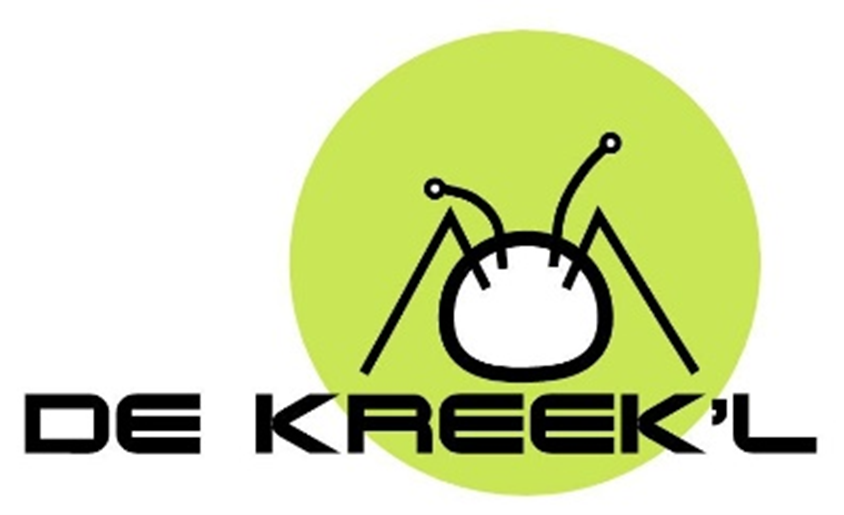 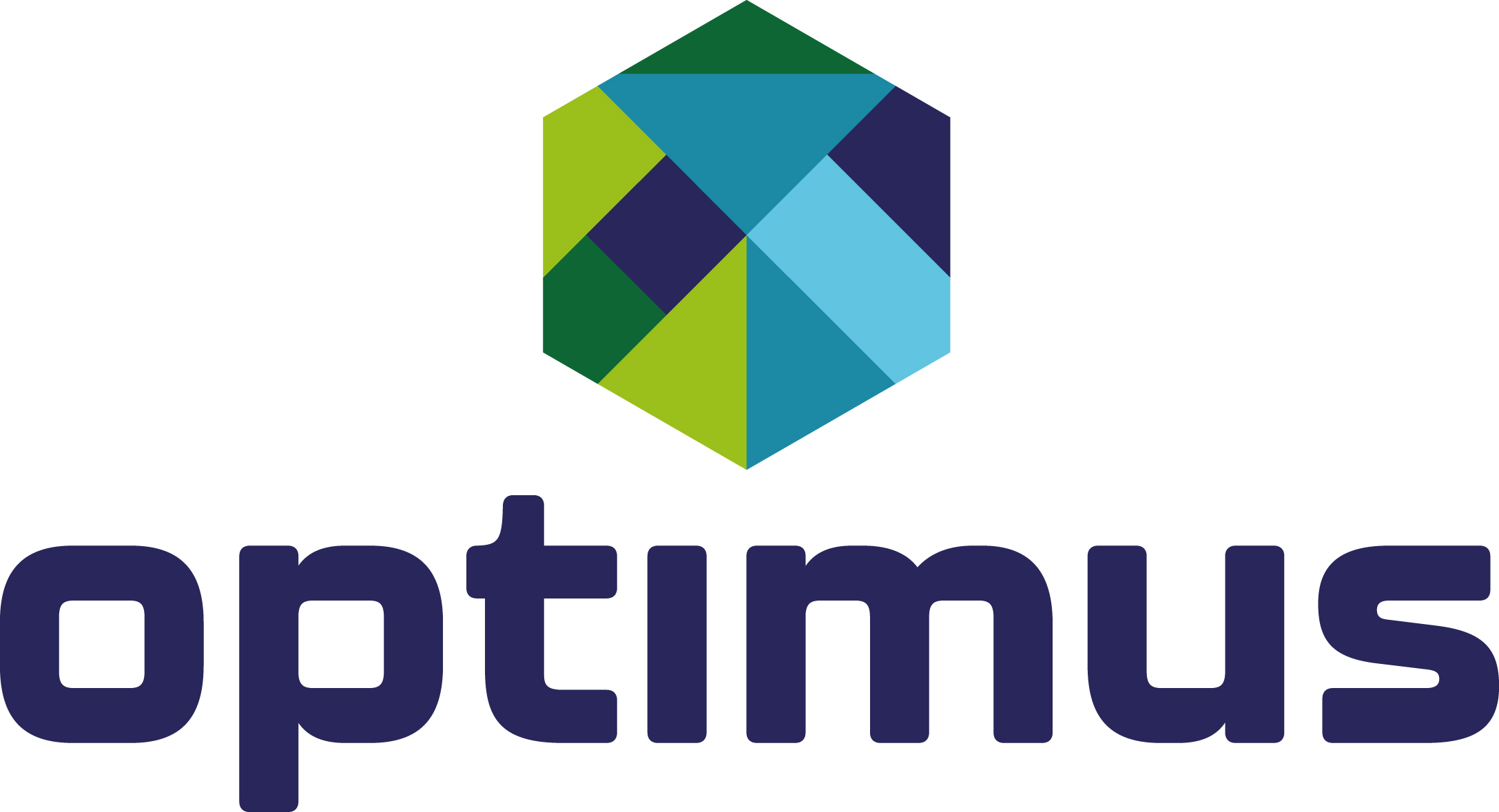 Personalia leerling:Personalia ouder/verzorger 1:Adres indien dit afwijkend is van de leerlingPersonalia ouder/verzorger 2:Adres indien dit afwijkend is van de leerlingSamenstelling van gezin (broer(s) en zus(sen):Indien van toepassing bij gescheiden ouders:(De school verstrekt aan gescheiden ouders het protocol gescheiden ouders)Noodnummers:In eerste instantie bellen wij altijd de ouder(s)/verzorger(s). Voor het geval dat niet lukt ontvangen wij graag de nummers van wie we in geval van nood kunnen bereiken:Gegevens van vorig onderwijs:Medische gegevens:Toestemming voor gebruik foto’s en video’s van kind:Toestemming voor delen van persoonsgegevens aan klassenouder:Voor het organiseren van activiteiten t.b.v. het onderwijs vragen wij van u toestemming om:Aanvullende opmerkingen:Indien van toepassing gegevens over:Verklaring school:De gegevens van dit formulier zullen vertrouwelijk worden behandeld. Elke ouder met wettelijk gezag heeft recht op inzage van administratieve gegevens en correctie van onjuiste gegevens van het kind.Ondertekening:Door middel van ondertekening wordt verklaard dat het aanmeldformulier volledig en naar waarheid is ingevuld.Toelichting:Geheime gegevens:Indien sprake is van geheime adressen, telefoonnummers, emailadressen etc. verzoeken wij u dit expliciet aan te geven.BSN en Onderwijsnummer:Voor de gegevensuitwisseling met Dienst Uitvoering Onderwijs (DUO) heeft de school een Burgerservicenummer (BSN) van de leerling nodig. Wanneer een leerling geen BSN heeft op het moment van inschrijving, wordt hiervoor het onderwijsnummer gebruikt. 
Het BSN nummer wordt overgenomen van één van de volgende documenten (geen kopie):paspoort identiteitskaart geboortebewijs afschrift van de persoonslijst die bij de geboorte door de gemeente wordt verstrekt uitschrijfbewijs vorige school (niet ouder dan 6 maanden) óf indien van toepassing: tijdelijk het onderwijsnummer Adresgegevens:Onder personalia leerling verzoeken wij u de actuele adresgegevens van de leerling op te geven. Indien sprake is van co-ouderschap waarbij de leerling woonachtig is op twee adressen verzoeken wij u dit aan te geven onder het kopje “Indien van toepassing bij gescheiden ouders”. Niet- Nederlandse nationaliteit:Indien kind(-eren) en/of hun ouder(s)/verzorger(s) een niet-Nederlandse nationaliteit hebben dienen kopieën van bewijzen van identiteit, nationaliteit/land van herkomst en datum in Nederland (als dit korter is dan 4 jaar) in het leerlingdossier te worden opgenomen. Evenals kopieën van mogelijke visa, verblijfsvergunningen, asielaanvragen etc. Noodnummers:Met relatie bedoelen wij bijvoorbeeld stiefouder, grootouders, oppas of buren.Ondertekening:Beide ouders/verzorgers met wettelijk bevoegd gezag dienen het aanmeldformulier te ondertekenen, tenzij dit gezag bij één ouder/verzorger ligt.Achternaam:Achternaam:Voorna(a)m(en):Voorna(a)m(en):Roepnaam:Roepnaam:Geslacht: □  M    □ VGeboortedatum:Geboortedatum:Geboorteplaats:Geboorteplaats:BSN:BSN:Onderwijsnummer (indien bekend):Onderwijsnummer (indien bekend):Straat en huisnummer:Postcode:Woonplaats:Geheim adres: □  Nee    □ JaTelefoonnummer:Geheim: □  Nee    □ JaIndien niet-Nederlandse nationaliteit:Land van herkomst:Datum in Nederland:Eerste nationaliteit:Eerste nationaliteit:Tweede nationaliteit:□  N.v.t.Achternaam:Achternaam:Roepnaam:Roepnaam:Voorletters:Voorletters:Aanhef: □  Mevrouw    □ HeerGeboorteland:Geboorteland:Geboorteplaats:Geboorteplaats:Geboortedatum:Geboortedatum:Telefoon mobiel:Telefoon mobiel:Geheim: □  Nee    □ JaTelefoon werk:Telefoon werk:  Geheim: □  Nee    □ JaEmail:Email:Relatie tot kind:Relatie tot kind:Wettelijk gezag:Wettelijk gezag:□  Nee    □ JaStraat en huisnummer:Postcode:Woonplaats:Geheim adres: □  Nee    □ JaTelefoon thuis:Geheim: □  Nee    □ JaAchternaam:Achternaam:Roepnaam:Roepnaam:Voorletters:Voorletters:Aanhef: □  Mevrouw    □ HeerGeboorteland:Geboorteland:Geboorteplaats:Geboorteplaats:Geboortedatum:Geboortedatum:Telefoon mobiel:Telefoon mobiel:Geheim: □  Nee    □ JaTelefoon werk:Telefoon werk:Geheim: □  Nee    □ JaEmail:Email:Relatie tot kind:Relatie tot kind:Wettelijk gezag:Wettelijk gezag:□  Nee    □ JaStraat en huisnummer:Postcode:Woonplaats:Geheim adres: □  Nee    □ JaTelefoon thuis:Geheim: □  Nee    □ JaNaam:Geboortedatum:Naam:Geboortedatum:Naam:Naam:Geboortedatum:Naam:Naam:Geboortedatum:□ Co-ouderschap (leerling woont op 2 adressen zoals vermeld bij ouder/verzorger 1 en 2) □ Leerling woont op één adres zoals vermeld bij personalia leerlingNaam en relatie tot het kind:Naam en relatie tot het kind:
Telefoonnummer:Naam en relatie tot het kind:Naam en relatie tot het kind:
Telefoonnummer:Naam en relatie tot het kind:
Telefoonnummer:
Telefoonnummer:Naam en relatie tot het kind:Naam en relatie tot het kind:
Telefoonnummer:Naam en plaats kinderdagverblijf/peuterspeelzaal:VVE indicatie:□  N.v.t.VVE Programma:□  N.v.t.VVE duur:VVE duur:□  N.v.t.Naam school van herkomst:Naam school van herkomst:□  N.v.t.Plaats school van herkomst:Plaats school van herkomst:□  N.v.t.Contactpersoon school van herkomst:Contactpersoon school van herkomst:Volgt onderwijs sinds (dd-mm-jj):Volgt onderwijs sinds (dd-mm-jj):□  N.v.t.Allergieën:□  N.v.t.□  N.v.t.Medicijnen:□  N.v.t.Praktijk huisarts:Naam huisarts:Straat en huisnummer:Postcode en woonplaats: Telefoonnummer:Schoolfoto en groepsfoto□ geen toestemming    □ toestemmingSchoolgids, schoolbrochure en schoolkalender□ geen toestemming      □ toestemmingOp de website van de school□ geen toestemming      □ toestemmingIn de (digitale) nieuwsbrief□ geen toestemming      □ toestemmingBinnen de besloten online communicatie applicaties Google Classroom en Google Meet□ geen toestemming      □ toestemmingBinnen besloten school- oudercommunicatie applicaties zoals Parro en Social Schools□ geen toestemming      □ toestemmingOp sociale media accounts van de school□ geen toestemming      □ toestemmingnaam en telefoonnummer van uw kind te mogen delen met een vooraf benoemde klassenouder. □ geen toestemming    □ toestemming□ Leerling afkomstig van een (speciale) school voor basisonderwijsOF□ Een schriftelijke verklaring van de ouders dat de leerling binnen een periode van 6 maanden, voorafgaand aan de inschrijving niet op een andere school of instelling was ingeschreven. Ouder/verzorger 1Ouder/verzorger 2Naam:Naam:Datum:Datum: